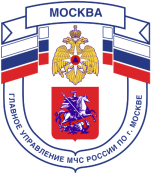 Главное управление МЧС России по г. Москве Управление по Новомосковскому и Троицкому АО1 региональный отдел надзорной деятельности и профилактической работы119034, г. Москва, поселение Сосенское, поселок Газопровод, д. 15, телефон: 8(495)817-60-74,	E-mail: nitao1@gpn.moscow	ЭКСПРЕСС-ИНФОРМАЦИЯНаступление весенне-летнего пожароопасного периода из года в год сопровождается резким ростом пожаров, связанных с беспечным и неосторожным обращением граждан с огнем.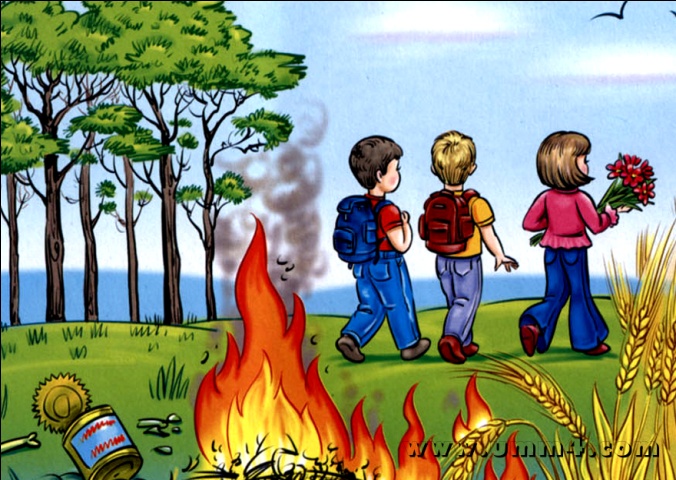 Люди, не задумываясь о последствиях грубо нарушают правила пожарной безопасности – выжигают сухую траву, сжигают мусор на территории садовых домиков, разводят костры в лесопарковых зона, что категорически запрещено! В результате случаются возгорания и страшные пожары, которые приводят к тяжким последствиям. Коварный огонь перекидывается на лесопарковые зоны и торфяники, нанося тем самым огромный и неповторимый ущерб нашим природным ресурсам.1 региональный отдел надзорной деятельности и профилактической работы Управления по Новомосковскому и Троицкому АО по г. Москве убедительно просит граждан быть предельно внимательными и осторожными с огнем и строго соблюдать правила пожарной безопасности во время нахождения в лесопарковых зонах и на дачных участках.Никогда не поджигайте сухую траву и не разводите костры в лесу, не устраивайте на территориях населенных пунктов и дачных участков свалки мусора, которые впоследствии планируете уничтожить с помощью огня!ПОМНИТЕ- огонь очень коварен и опасен, будьте осторожны, соблюдайте простые правила безопасности, тем самым предупреждая пожароопасные ситуации!Телефон пожарной охраны – 101, 112Единый телефон доверия ГУ МЧС России по г. Москве: +7(495) 637-22-22mchs.qov.ru – официальный интернет сайт МЧС России